«Поетично-фольклорний театр»Мета гуртка – гармонійний розвиток особистості дитини засобами естетичної освіти, розвиток її художньо-творчих умінь; формування мислячої і чуттєвої, люблячої і активної людини, готової до творчої діяльності у будь-якій галузі; створення творчого колективу, сприяння розширенню загального світогляду дітей і практичному знайомству з елементами сценічної грамоти; створення спектаклів.Основні завдання:набуття знань і практики в царині театрального мистецтва;розвиток індивідуальності і творчого потенціалу учнів;самовизначення і самореалізація людини;адаптація особистості в соціокультурному середовищі.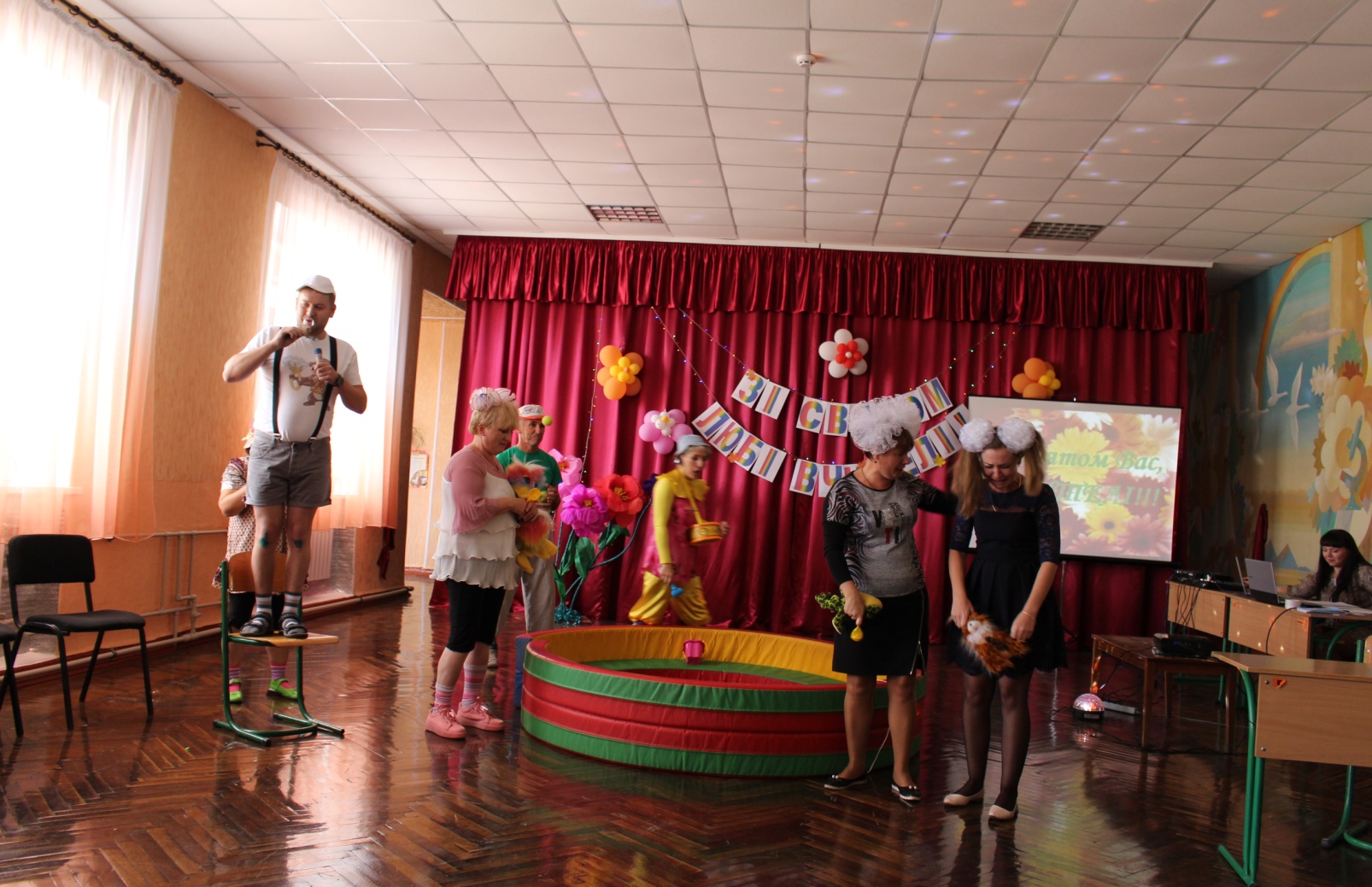 